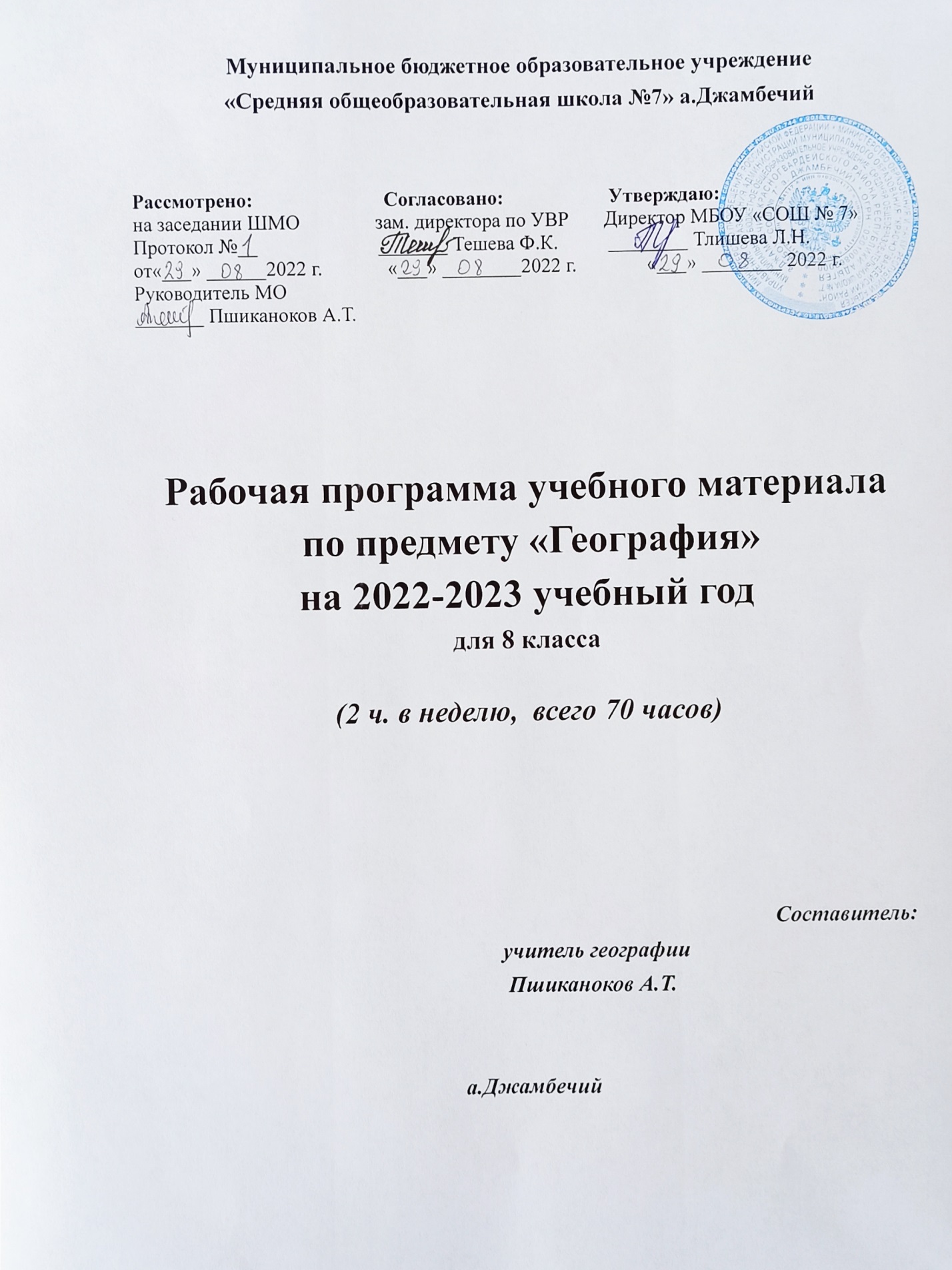 ПОЯСНИТЕЛЬНАЯ ЗАПИСКАРабочая программа по географии для 8 класса составлена на основе Федерального государственного стандарта общего образования, авторской программы по географии Домогацких Е.М. для 5 – 9 классов (ФГОС. Инновационная школа). М.: Русское слово, В данном курсе используется учебник «География: физическая география России» для 8 класса общеобразовательных учреждений учебник   Е.М. Домогацких, Н.И. Алексеевский М.: ООО «Русское слово - учебник», 2017.Согласно Федеральному государственному образовательному стандарту основного общего образования,  и учебному плану на изучение географии в 8  классе выделяется 70 часов  из расчета 2 учебных часа в неделю.Курс «География России» занимает центральное место в географическом образовании в школе. Содержание предлагаемого курса полностью соответствует образовательному стандарту в области географии и концепции географического образования в основной школе. Данный курс опирается на систему географических знаний, полученных учащимися в 5—7 классах. С другой стороны, он развивает общие географические понятия, определения, закономерности на новом, более высоком уровне, используя как базу географию родной страны. Особое значение этого курса определяется тем, что он завершает цикл географического образования в основной школе.Все это определяет особую роль данного курса: помимо раскрытия основных знаний, формирования географических умений и навыков, он влияет на мировоззрение учащихся, имеет огромное воспитательное значение.    1. ОЖИДАЕМЫЕ  РЕЗУЛЬТАТЫ ОСВОЕНИЯ УЧЕБНОГО ПРЕДМЕТАЛичностные результаты освоения предмета:1) воспитание российской гражданской идентичности: патриотизма, уважения к Отечеству, прошлое и настоящее многонационального народа России; осознание своей этнической принадлежности, знание истории, языка, культуры своего народа, своего края, основ культурного наследия народов России и человечества; усвоение гуманистических, демократических и традиционных ценностей многонационального российского общества; воспитание чувства ответственности и долга перед Родиной;2) формирование ответственного отношения к учению, готовности и способности обучающихся к саморазвитию и самообразованию на основе мотивации к обучению и познанию, осознанному выбору и построению дальнейшей индивидуальной траектории образования на базе ориентировки в мире профессий и профессиональных предпочтений с учетом устойчивых познавательных интересов, а также на основе формирования уважительного отношения к труду, развития опыта участия в социально значимом труде;3) формирование целостного мировоззрения, соответствующего современному уровню развития науки и общественной практики, учитывающего социальное, культурное, языковое, духовное многообразие современного мира;4) формирование осознанного, уважительного и доброжелательного отношения к другому человеку, его мнению, мировоззрению, культуре, языку, вере, гражданской позиции, к истории, культуре, религии, традициям, языкам, ценностям народов России и народов мира; готовности и способности вести диалог с другими людьми и достигать в нем взаимопонимания;5) освоение социальных норм, правил поведения, ролей и форм социальной жизни в группах и сообществах, включая взрослые и социальные сообщества;6) развитие морального сознания и компетентности в решении моральных проблем на основе личностного выбора, формирование нравственных чувств и нравственного поведения, осознанного и ответственного отношения к собственным поступкам;7) формирование коммуникативной компетентности в общении и сотрудничестве со сверстниками, детьми старшего и младшего возраста, взрослыми в процессе образовательной, общественно полезной, учебно-исследовательской, творческой и других видов деятельности;8) формирование ценности здорового и безопасного образа жизни; усвоение правил индивидуального и коллективного безопасного поведения в чрезвычайных ситуациях, угрожающих жизни и здоровью людей, правил поведения на транспорте и на дорогах;9) формирование основ экологической культуры, соответствующей современному уровню экологического мышления, развитие опыта экологически ориентированной рефлексивно-оценочной и практической деятельности в жизненных ситуациях;10) осознание значения семьи в жизни человека и общества, принятие ценности семейной жизни, уважительное и заботливое отношение к членам своей семьи;Метапредметные результаты освоения предмета:Метапредметные результаты, включают освоенные обучающимися межпредметные понятия и универсальные учебные действия (регулятивные, познавательные, коммуникативные).Межпредметные понятияУсловием формирования межпредметных понятий, например, таких как система, факт, закономерность, феномен, анализ, синтез является овладение обучающимися основами читательской компетенции, приобретение навыков работы с информацией, участие в проектной деятельности. Обучающиеся овладеют чтением как средством осуществления своих дальнейших планов: продолжения образования и самообразования, осознанного планирования своего актуального и перспективного круга чтения, в том числе досугового, подготовки к трудовой и социальной деятельности. У выпускников будет сформирована потребность в систематическом чтении как средстве познания мира и себя в этом мире, гармонизации отношений человека и общества, создании образа «потребного будущего».. Они смогут работать с текстами, преобразовывать и интерпретировать содержащуюся в них информацию, в том числе:систематизировать, сопоставлять, анализировать, обобщать и интерпретировать информацию, содержащуюся в готовых информационных объектах;В ходе изучения учебного предмета «География» обучающиеся приобретут опыт проектной деятельности как особой формы учебной работы, способствующей воспитанию самостоятельности, инициативности, ответственности, повышению мотивации и эффективности учебной деятельности; в ходе реализации исходного замысла на практическом уровне овладеют умением выбирать адекватные стоящей задаче средства, принимать решения, в том числе и в ситуациях неопределённости. Они получат возможность развить способность к разработке нескольких вариантов решений, к поиску нестандартных решений, поиску и осуществлению наиболее приемлемого решения.В соответствии ФГОС ООО выделяются три группы универсальных учебных действий: регулятивные, познавательные, коммуникативные.Регулятивные УУДУмение самостоятельно определять цели своего обучения, ставить и формулировать для себя новые задачи в учебе и познавательной деятельности, развивать мотивы и интересы своей познавательной деятельности. Таким образом, в качестве планируемых метапредметных результатов возможен, но не ограничивается следующим, список того, что обучающийся сможет:анализировать существующие и планировать будущие образовательные результаты;идентифицировать собственные проблемы и определять главную проблему;выдвигать версии решения проблемы, формулировать гипотезы, предвосхищать конечный результат;ставить цель деятельности на основе определенной проблемы и существующих возможностей;формулировать учебные задачи как шаги достижения поставленной цели деятельности;обосновывать целевые ориентиры и приоритеты ссылками на ценности, указывая и обосновывая логическую последовательность шагов.Познавательные УУДУмение определять понятия, создавать обобщения, устанавливать аналогии, классифицировать, самостоятельно выбирать основания и критерии для классификации, устанавливать причинно-следственные связи, строить логическое рассуждение, умозаключение (индуктивное, дедуктивное и по аналогии) и делать выводы. Обучающийся сможет:подбирать слова, соподчиненные ключевому слову, определяющие его признаки и свойства (под-идеи);выстраивать логическую цепь ключевого слова и соподчиненных ему слов;выделять признак двух или нескольких предметов или явлений и объяснять их сходство;объединять предметы и явления в группы по определенным признакам, сравнивать, классифицировать и обобщать факты и явления;выделять явление из общего ряда других явлений;определять обстоятельства, которые предшествовали возникновению связи между явлениями, из этих обстоятельств выделять определяющие, способные быть причиной данного явления, выявлять причины и следствия явлений;строить рассуждение от общих закономерностей к частным явлениям и от частных явлений к общим закономерностям;строить рассуждение на основе сравнения предметов и явлений, выделяя при этом общие признаки;излагать полученную информацию, интерпретируя ее в контексте решаемой задачи;самостоятельно указывать на информацию, нуждающуюся в проверке, предлагать и применять способ проверки достоверности информации;вербализовать эмоциональное впечатление, оказанное на него источником;объяснять явления, процессы, связи и отношения, выявляемые в ходе познавательной и исследовательской деятельности (приводить объяснение с изменением формы представления; объяснять, детализируя или обобщая; объяснять с заданной точки зрения);выявлять и называть причины события, явления, в том числе возможные причины/наиболее вероятные причины, возможные последствия заданной причины, самостоятельно осуществляя причинно- следственный анализ;делать вывод на основе критического анализа разных точек зрения, подтверждать вывод собственной аргументацией или самостоятельно содержание и форму текстаКоммуникативные УУДУмение организовывать учебное сотрудничество и совместную деятельность с учителем и сверстниками; работать индивидуально и в группе: находить общее решение и разрешать конфликты на основе согласования позиций и учета интересов; формулировать, аргументировать и отстаивать свое мнение. Обучающийся сможет:определять возможные роли в совместной деятельности;играть определенную роль в совместной деятельности;принимать позицию собеседника, понимая позицию другого, различать в его речи: мнение (точку зрения), доказательство (аргументы), факты; гипотезы, аксиомы, теории;определять свои действия и действия партнера, которые способствовали или препятствовали продуктивной коммуникации;строить позитивные отношения в процессе учебной и познавательной деятельности;корректно и аргументированно отстаивать свою точку зрения, в дискуссии уметь выдвигать контраргументы, перефразировать свою мысль (владение механизмом эквивалентных замен);критически относиться к своему мнению, с достоинством признавать ошибочность своего мнения (если оно таково) и корректировать его;предлагать альтернативное решение в конфликтной ситуации;выделять общую точку зрения в дискуссии;договариваться о правилах и вопросах для обсуждения в соответствии с поставленной перед группой задачей;организовывать учебное взаимодействие в группе (определять общие цели, распределять роли, договариваться друг с другом и т. д.);устранять в рамках диалога разрывы в коммуникации, обусловленные непониманием/неприятием со стороны собеседника задачи, формы или Предметные результаты освоения предмета:1) формирование представлений о географии, ее роли в освоении планеты человеком, о географических знаниях как компоненте научной картины мира, их необходимости для решения современных практических задач человечества и своей страны, в том числе задачи охраны окружающей среды и рационального природопользования;2) формирование первичных компетенций использования территориального подхода как основы географического мышления для осознания своего места в целостном, многообразном и быстро изменяющемся мире и адекватной ориентации в нем;3) формирование представлений и основополагающих теоретических знаний о целостности и неоднородности Земли как планеты людей в пространстве и во времени, основных этапах ее географического освоения, особенностях природы, жизни, культуры и хозяйственной деятельности людей, экологических проблемах на разных материках и в отдельных странах;4) овладение элементарными практическими умениями использования приборов и инструментов для определения количественных и качественных характеристик компонентов географической среды, в том числе ее экологических параметров;5) овладение основами картографической грамотности и использования географической карты как одного из языков международного общения;6) овладение основными навыками нахождения, использования и презентации географической информации;7) формирование умений и навыков использования разнообразных географических знаний в повседневной жизни для объяснения и оценки явлений и процессов, самостоятельного оценивания уровня безопасности окружающей среды.СОДЕРЖАНИЕ УЧЕБНОГО КУРСАТема 1. Географическая карта и источники географической информации (3 часа)Содержание темы:Географическая карта и её математическая основа. Картографические проекций и их виды. Масштаб. Система географических координат.  Топографическая карта. Особенности топографических карт. Навыки работы с топографической картой. Космические и цифровые источники информации. Компьютерная картография. Мониторинг земной поверхности.Учебные понятия:географическая карта, картографическая проекция, масштаб, топографическая карта, истинный азимут, магнитный азимут, магнитное склонение,  Практические работы:Определение на основе иллюстраций учебника и карт атласа территорий России с наибольшими искажениями на различных картографических проекциях.Чтение топографической карты. Построение профиля местности. Тема 2. Россия на карте мира (4 часа)Содержание темы:Географическое положение России. Территория России. Крайние точки. Государственная граница. Страны-соседи. Географическое положение и природа России. Природные условия и ресурсы. Приспособление человека к природным условиям. Часовые пояса и зоны. Карта часовых поясов России. Декретное и летнее время.Учебные понятия:географическое положение, государственная граница, морская граница, страны-соседи, российский сектор Арктики, адаптация, природные условия, природные ресурсы, местное (астрономическое, солнечное) время, часовые пояса, поясное время, часовые зоны, декретное время, летнее и зимнее время,
московское время,Практические работы:Характеристика географического положения России.    2. Определение поясного времени для разных пунктов России.Тема 3. История изучения территории России (4 часа)Содержание темы:Русские землепроходцы XI — XVII вв. Открытие и освоение Европейского Севера, Сибири и Дальнего Востока. Географические открытия в России XVIII—XIX вв. Камчатские экспедиции. Великая Северная экспедиция. Академические экспедиции XVIII в.Географические исследования XX в. Открытие и освоение Северного морского пути. Роль географии в современном мире. Задачи современной географии. Географический прогноз.Учебные понятия:Великая Северная экспедиция, Северный морской путь, научное прогнозирование, географический прогноз.Персоналии:Иван Москвитин, Семён Дежнев, Ерофей Павлович Хабаров, Иван Камчатой, Владимир Васильевич Атласов, Витус Беринг, Алексей Ильич Чириков, Семён Челюскин, Дмитрий и Харитон Лаптевы, Дмитрий Леонтьевич Овцын, Василий Васильевич Прончищев, Татьяна Федоровна Прончищева, Василий Никитич Татищев, Михаил Васильевич Ломоносов, Пётр Паллас, Иван Иванович Лепёхин, Семён Гмелин, Николай Яковлевич Озерецковский, Василий Василий Докучаев, Владимир Александрович Русанов, Георгий Яковлевич Седов, Георгий Львович Брусилов Эрик  Норденшельд, Фритьоф Нансен, Георгий Седов, Джордж Де-Лонг, Владимир Афанасьевич Обручев, Сергей Владимир Обручев, Отто Юльевич Шмидт, Борис Андреевич
Вилькицкий.Основные образовательные идеи:Изучение территории России — длительный исторический процесс, потребовавший огромных усилий.География — современная наука, основная задача которой прогнозирование изменений в природе, связанных с хозяйственной деятельностью человека.Предметные умения:Умение объяснять:особенности изучения территории России на различных
этапах ее исторического развития.Умение определять:следствия географических открытий и путешествий.Практические работы:1. Обозначение на контурной карте географических объектов, открытых русскими путешественниками. Выделение тех из них, которые названы в честь русских первопроходцев.2. Анализ источников информации об истории освоения территории России.Тема 4. Геологическое строение и рельеф (5 часов)Содержание темы:Геологическое летоисчисление. Шкала геологического времени. Геологическая карта. Особенности геологического строения. Крупные тектонические структуры. Платформы и складчатые пояса. Главные черты рельефа России, их связь со строением литосферы. Районы современного горообразования,
землетрясений и вулканизма. Влияние внешних сил на формирование рельефа. Закономерности размещения месторождений полезных ископаемых России. Минеральные ресурсы страны и проблемы их рационального использования. Влияние рельефа на жизнь и хозяйственную деятельность человека. Опасные природные явления.Учебные понятия:геохронологическая таблица, геология, геологическое время, геологическая карта, тектоническая карта, тектоническая структура, платформа, складчатый пояс, фундамент (цоколь), осадочный чехол, эпоха складчатости, плита, щит, силы выветривания, моренные холмы, овражно-балочная сеть, ветер,
бархан, дюна, бугры пучения, термокарстовое озеро, природный район, природные районы России, полезные ископаемые, месторождение, бассейн, минеральные ресурсы, стихийные природные явления.Основные образовательные идеи:Устройство рельефа определяется строением земной коры.Разнообразие — важнейшая особенность рельефа России, создающая разнообразие условий жизни и деятельности людей.Современный рельеф — результат деятельности внешних и внутренних сил.Предметные умения:Умение объяснять:особенности геологического летоисчисления;особенности рельефа отдельных территорий страны, размещения основных полезных ископаемых;особенности влияния внешних и внутренних сил на формирование рельефа России;характер влияния рельефа на жизнь и хозяйственную деятельность человека;сущность экологических проблем в литосфере на примереРоссии.Умение определять:основные черты рельефа и геологического строения России, важнейших районов размещения полезных ископаемых;районы возможных катастрофических природных явлений в литосфере на территории России;по картам районы размещения крупных тектонических структур и форм рельефа на территории России.Практическая работа:1.Выявление зависимости между строением, формами рельефа и размещением полезных ископаемых крупных территорий.2.Нанесение на контурную карту основных форм рельефа страны.Тема 5. Климат России (7 часов)Содержание темы:Факторы, определяющие климат России. Солнечная радиация. Закономерности распределения тепла и влаги. Коэффициент увлажнения. Климатические пояса и типы климатов России. Погода. Воздушные массы и атмосферные фронты. Погодные явления, сопровождающие прохождение атмосферных фронтов. Атмосферные вихри: циклоны и антициклоны. Основные принципы прогнозирования погоды. Атмосфера и человек. Влияние
климата на жизнь человека. Неблагоприятные явления погоды Хозяйственная деятельность и загрязнение атмосферы.Учебные понятия:климат, климатообразующий фактор, солнечная радиация, ветры западного переноса, муссон, орографические осадки, континентальность климата, годовая амплитуда температур, воздушные массы, испарение, испаряемость, коэффициент увлажнения, циркуляция воздушных масс, атмосферный фронт, атмосферный вихрь, антициклон, циклон, погода, прогноз погоды, неблагоприятные явления погоды.Основные образовательные идеи:Разнообразие и сложность климатических условий на территории России, определяющийся его северным географическим положением, огромной величиной территории.Протяженность с севера на юг и с запада на восток - разнообразие типов и подтипов климата — разнообразие условий жизни и деятельности людей.Влияние климатических особенностей на комфортность жизни и деятельность людей.Предметные умения:Умение объяснять:особенности климата России;особенности климата отдельных территорий страны, распределения основных климатических показателей;характер влияния климата на жизнь и хозяйственную деятельность человека;сущность экологических проблем в атмосфере на примере  России.Умение определять:основные черты климата России;районы возможных катастрофических природных явлений в атмосфере на территории России;по картам закономерности распределения основных климатических показателей на территории России;типы климатов отдельных регионов России;факторы формирования климата отдельных регионов России;Практические работы:1. Выявление закономерностей территориального распределения климатических показателей по климатической карте.2. Анализ климатограмм,  характерных для различных типов климата России.3. Определение особенностей погоды для различных пунктов по синоптической карте.4. Прогнозирование тенденций изменения климата.Тема 6. Гидрография России (8 часов)Содержание темы:Моря, омывающие территорию России. Хозяйственное значение морей. Реки России. Характеристики реки. Бассейн реки. Источники питания
рек. Режим рек. Озёра. Виды озер и их распространение по территории России. Болото. Виды болот и их хозяйственное значение. Природные льды. Сезонные и многолетние льды. Многолетняя мерзлота и ее влияние на жизнь и хозяйственную деятельность людей. Ледники горные и покровные. Великое оледенение. Ледниковые периоды. Великий ледник на территории России. Последствия ледниковых периодов. Гидросфера и человек. Водные ресурсы. Стихийные бедствия, связанные с водой.Учебные понятия:бассейн океана, бассейн внутреннего стока, биологические ресурсы, материковая отмель (шельф), длина реки, бассейн реки, водораздел, питание реки, гидрологический режим, половодье, межень, паводок, озеро, водохранилище, болото, многолетняя мерзлота, природные льды, ледник, покровный ледник, горный ледник, ледниковый период, Великое оледенение, эпоха оледенения, эпоха межледниковья, водные ресурсы.Основные образовательные идеи:Россия окружена морями трех океанов, отличающихся разнообразными и богатыми природными ресурсами. Река — сложная природная система. Знание важнейших характеристик реки — важнейшее условие правильности ее использования.Озера, подземные воды, многолетняя мерзлота и ледники — это богатство водных ресурсов, разнообразие ландшафтов.    Вода — источник всего живого на Земле. Необходимость рационального использования и охраны внутренних вод России.Практические работы:1. Составление характеристики одного из морей, омывающих территорию России.2. Составление характеристики одной из рек с использованием тематических карт и климатодиаграмм, определение возможностей их хозяйственного использования.3. Объяснение закономерностей размещения разных видов вод суши и связанных с ними стихийных природных явлений на территории страны.Тема 7. Почвы России (2 часа)Содержание темы:Почва. Формирование почвы, её состав, строение, свойства. Зональные типы почв, их свойства, структура, различия в плодородии. Закономерности  распространения почв. Почвенные карты. Почвенные ресурсы. Изменения почв в процессе их хозяйственного использования, борьба с эрозией и
    загрязнением почв. Меры по сохранению плодородия почв.Учебные понятия:почва, почвообразование, почвенный профиль, почвенный
горизонт, гумус, плодородие, почвенные ресурсы, эрозия (раз-
рушение), мелиорация.Предметные умения:Умение объяснять:условия формирования почв;особенности строения и состава почв;специфику изменения почв в процессе их хозяйственного использования;особенности почвенных ресурсов России.Умение определять:основные свойства почв на территории России;по картам закономерности размещения почв по территории России;по картам меры по сохранению плодородия почв в различных регионах России.Практические работы:1. Составление характеристики зональных типов почв и выявление условий их почвообразования.Тема 8. Растительный и животный мир России (2 часа)Содержание темы:Место и роль растений и животных в природном комплексе. География растений и животных. Типы растительности. Ресурсы растительного и    животного мира. Лесные ресурсы. Кормовые ресурсы. Промыслово-охотничьи ресурсы. Особо охраняемые территории.Учебные понятия:природный комплекс, природные компоненты, природные факторы, типы растительности, биологические ресурсы, лесные ресурсы, лесоизбыточные,   лесообеспеченные и лесодефицитные территории.Основные образовательные идеи:     растительность и животный мир — важный компонентприродного комплекса, особенно хрупкий и потому нужда     ющийся в заботе и охране.Предметные умения:Умение объяснять:место и роль растений и животных в природном комплексе;специфику типов растительности;необходимость создания и географию особо охраняемых территорий;отличия видов природопользования.Умение определять:особенности размещения растительного и животного мира по территории России;размещение ресурсов растительного и животного мира по картам;по картам географию особо охраняемых территорий.
Практические работы:1. Установление зависимостей растительного и животного мира от других компонентов природы.Тема 9. Природные зоны России (6 часов)Содержание темы:Природные комплексы России. Зональные и азональные природные комплексы. Природные зоны Арктики и Субарктики: арктическая пустыня, тундра. Леса умеренного пояса: тайга, смешанные и широколиственные леса. Безлесные зоны юга России: степь, лесостепь и полупустыня. Высотная поясность.
Природно-хозяйственные зоны.Учебные понятия:природный комплекс, ландшафт, природный компонент, зональный комплекс, азональный комплекс, природный район, природная зона, лесные и безлесные ландшафты, высотная поясность, приспособление, хозяйственная деятельность, природно-хозяйственные зоны.Основные образовательные идеи:Природные компоненты как живой, так и неживой природы образуют природные комплексы разных видов.Главными компонентами природного комплекса являются климат и рельеф.Выделяют зональные и азональные природные комплексы.Любая природная зоны — это поле для хозяйственной деятельности людей, поэтому правильнее говорить о природно-хозяйственных зонах.Предметные умения:Умение объяснять:отличия природных комплексов друг от друга;условия формирования природно-хозяйственных зон;характер влияния человека на природные условия природных зон.Умение определять:особенности размещения природных зон на территории России;специфические черты природно-хозяйственных зон.Практическая работы:Оценка природных условий и ресурсов какой-либо природной зоны. Составление прогноза её изменения и выявление особенностей адаптации человека к жизни в данной природной зоне.Составление описания одной из природных зон России по плану.Тема 10. Крупные природные районы России (15 часов)Содержание темы:Островная Арктика. Мир арктических островов. Западная Арктика: Земля Франца-Иосифа, Новая Земля. Восточная Арктика: Новосибирские острова, Северная Земля, остров Врангеля.Восточно-Европейская равнина. Физико-географическоеположение территории. Древняя платформа. Чередование возвышенностей и низменностей — характерная черта рельефа. Морено-ледниковый рельеф. Полесья. Эрозионные равнины. Полезные ископаемые Русской равнины: железные и медно-ни-
келевые руды Балтийского щита, КМА, Печорский каменноугольный бассейн, хибинские апатиты и др.Климатические условия и их благоприятность для жизни человека. Западный перенос воздушных масс. Крупнейшие реки. Разнообразие почвенно-растительного покрова лесной зоны. Лесостепь и степь. Природная зональность на равнине. Крупнейшие заповедники. Экологические проблемы — последствие интенсивной хозяйственной деятельности.Северный Кавказ — самый южный район страны. Особенности географического положения региона. Равнинная, предгорная и горная части региона: их природная и хозяйственная специфика. Горный рельеф, геологическое строение и полезные ископаемые Кавказа. Особенности климата региона. Современное оледенение. Основные реки, особенности питания и режима, роль в природе и хозяйстве. Почвенно-растительный покров и растительный мир. Структура высотной поясности гор. Агроклиматические, почвенные и кормовые ресурсы. Заповедники и курорты Кавказа.Крым. Особенности географического положения региона. Горный рельеф, геологическое строение и полезные ископаемые. Южный берег Крыма.Урал — каменный пояс России. Освоение и изучение Урала. Пограничное положение Урала между европейской частью России и Сибирью на стыке тектонических структур и равнин. Различия по геологическому строению и полезным ископаемым Предуралья, Урала и Зауралья. Уральские самоцветы.
Особенности климата Урала. Урал — водораздел крупных рек. Зональная и высотная поясность. Почвенно-растительный покров и развитие сельского хозяйства. Антропогенные изменения природы Урала. Заповедники Урала. Западная Сибирь — край уникальных богатств: крупнейший в мире нефтегазоносный бассейн. Западно-Сибирская равнина — одна из крупнейших низменностей земного шара. Молодая плита и особенности формирования рельефа. Континентальный климат, при небольшом количестве осадков избыточное увлажнение, внутренние воды. Сильная заболоченность. Отчетливо выраженная зональность природы от тундр до степей. Краткая
характеристика зон. Зона Севера и ее значение. Оценка природных условий для жизни и быта человека; трудность освоения природных богатств: суровая зима, многолетняя мерзлота, болота.Средняя Сибирь. Географическое положение между реками Енисеем и Леной. Древняя Сибирская платформа, представленная в рельефе  реднесибирским плоскогорьем. Преобладание плато и нагорий. Траппы и кимберлитовые трубки. Месторождения золота, алмазов, медно-никелевых руд, каменного угля. Резко континентальный климат: малое количество осадков, Сибирский (Азиатский) антициклон. Крупнейшие реки России: Лена, Енисей и их притоки. Реки — основные транспортные пути Средней Сибири; большой гидроэнергетический потенциал. Морозные формы рельефа. Две природные зоны: тундра и светлохвойная тайга.Северо-Восток Сибири. Географическое положение: от западных предгорий Верхоянского хребта до Чукотского нагорья на востоке. Омоложенные горы; среднегорный рельеф территории, «оловянный пояс». Резко континентальный климат с очень холодной зимой и прохладным летом. Полюс холода Северного полушария. Определяющее значение многолетней мерзлоты для всей природы региона. Реки со снеговым питанием и половодьем в начале лета. Природные зоны: тундра и светлохвойная тайга.Горы Южной Сибири — рудная кладовая страны. Разнообразие тектонического строения и рельефа. Складчато-глыбовые средневысотные горы и межгорные котловины, тектонические озера. Байкал. Области землетрясений. Богатство рудными ископаемыми магматического происхождения. Контрастность климатических условий. Высотная поясность. Степи Забайкалья. Агроклиматические ресурсы. Экологические проблемы Байкала.Дальний Восток — край, где север встречается с югом. Геология и тектоника территории. Современный вулканизм Камчатки и Курил. Муссонный климат Тихоокеанского побережья. Климатические контрасты севера и юга. Большая густота и полноводность речной сети. Паводки и наводнения. Гидроресурсы и ГЭС. Влияние приморского положения на смещение границ природных зон к югу. Гигантизм растений. Характеристика тундры и лесной зоны. Уссурийская тайга — уникальный природный комплекс. Заповедники Дальнего Востока.Учебные понятия:увалы, западный перенос, оттепель, моренные холмы, «бараньи лбы», Малоземельская и Большеземельская тундра, полесье, ополье, Предкавказье, лакколит, Большой Кавказ, бора, фен, многолетняя мерзлота, низменные болота, березовые колки, суховеи, Предуралье, Зауралье, омоложенные горы, траппы, кимберлитовая трубка, Сибирский (Азиатский) антициклон, полигоны, бугры пучения, гидролакколиты, омоложенные горы, складчато-глыбовые горы, полюс холода, ископаемый (жильный) лед, наледь, возрожденные горы, геологические разломы, тектонические озера, сопка, цунами, гейзеры, муссонный климат, тайфун.Основные образовательные идеи:Каждый крупный природный район России — край с уникальной природой.Природные условия и ресурсы крупных природных районов — основа для определенных видов хозяйственной деятельности.Предметные умения:Умение объяснять:условия выделения и размещения природных районов;специфические черты природы природных районов.Умение определять:географические особенности природных районов;характер влияния человека на природу природных районов.Практические работы:Составление описания природного района по плану.Тема 11. Общая географическая характеристика родного края (9 часов)Географическое положение, размеры территории, протяженность и характер границ, соседи.  Закономерности формирования рельефа и его современное развитие .Особенности рельефа и полезные ископаемые.  Климат и хозяйственная деятельность людей.  Опасные и неблагоприятные климатические явления. Внутренние воды и водные ресурсы.Обеспеченность. Экологические проблемы. Особенности почв своего региона.Меры по сохранению плодородия почв: мелиорация земель, борьба с эрозией почв и их загрязнением. Особенности растительного и животного мира.  Заключение. Природа и человек (3 часа).Содержание темы:Влияние природы на человека: природные ресурсы, благоприятные и неблагоприятные природные условия, стихийные бедствия, рекреационное значение природных условий. Влияние человека на природу: использование природных ресурсов, выброс отходов, изменение природных ландшафтов, создание природоохранных территорий.Учебные понятия:ресурсы, неблагоприятные природные условия, стихийные бедствия, комфортность, отрасли промышленности, отходы: твёрдые, жидкие, газообразные, смог, сельское хозяйство, выхлопные газы, заповедники.Основные образовательные идеи: Влияние природной среды (природных условий и ресурсов) на образ жизни и особенности хозяйственной деятельности людей.Воздействие на природные комплексы со стороны промышленности, сельского хозяйства и транспорта.Предметные умения:Умение объяснять:закономерности размещения районов возникновения стихийных бедствий;принципы классификации природных ресурсов;особенности воздействия на окружающую среду различных сфер и отраслей хозяйства.Умение определять:закономерности размещения различных видов природных ресурсов;особенности воздействия на окружающую среду различных сфер и отраслей хозяйства.Практические работы:Составление прогноза развития экологической ситуации отдельных регионов на основе сведений о хозяйственной и повседневной деятельности человека                                  3.Тематическое планирование4. Календарно-тематическое планирование по географии 8 класс№ п/пТемаКол-во уроковГеография 8 кл701Географическая карта и источники информации32Россия на карте мира43История изучения территории России44Геологическое строение и рельеф55Климат России76Гидрография России87Почвы России28Растительный и животный мир 29Крупные природные районы России2110Общая характеристика родного края911Природа и человек312Итоговый контроль и резерв2№ п/пТема урокаДомашнее заданиеДата по плануДата факт.1Карта и её математическая основаП.12Топографическая карта П.23Космические и цифровые источники информацииП.34Географическое положение РоссииП.45Природные условия и ресурсыП.56Часовые пояса и зоныП.67Обобщающий урок по теме «Россия на карте мира»8Русские землепроходцы 11-17 вв.П.79Географические открытия в России в 18-19 вв.П.810Географические исследования 20 века.П.911Роль географии в современном миреП.1012Геологическое летоисчисление и геологическая карта. П.1113Тектоническое строение территории.П.1214Общие черты рельефа.П.1315Литосфера и человек П.1416Обобщающий урок по теме «Геологическое строение и рельеф России»17Факторы, определяющие климат РоссииП.1518Распределение тепла и влаги на территории России.П.1619Климаты России.П.1720Воздушные массы и атмосферные фронтыП.1821Атмосферные вихри.П.1922Атмосфера и человек.П.2023Обобщающий урок по теме «Климат России»24Моря, омывающие территорию  России.П.2125Характеристики реки.П.2226Реки РоссииП.2327Озера и болота.П.2428Природные льды. П.2529Великое оледенение.П.2630Гидросфера и человек.П.2731Обобщающий урок по теме «Моря и внутренние воды»»32Формирование и свойства почв.П.2833Зональные типы почв.П.2934Растительный и животный мир РоссииП.3035Ресурсы растительного и животного мираП.3136Природные комплексы  России.П.3237Безлесные природные зоны Арктики и Субарктики.П.3338Леса умеренного пояса.П.3439Лесостепь, степь и полупустыни. Высотная поясность.П.3540Природно-хозяйственные зоныП.3641Обобщающий урок по теме «Почвы, природные зоны»42Островная АрктикаП.3743Восточно – Европейская равнинаП.3844Восточно – Европейская равнинаП.3945Северный Кавказ. 46КрымП.4147Уральские горы48Западная Сибирь: геологическое строение, рельеф и полезные ископаемыеП.4349Климат и внутренние воды Западной Сибири.П.4350Средняя Сибирь: геологическое строение, рельеф и полезные ископаемые.П.4451Климат, внутренние воды и природные зоны Средней Сибири.П.4452Северо-Восточная Сибирь: геологическое строение, рельеф и полезные ископаемые.П.4553Климат,  внутренние воды и природные зоны Северо-Восточной Сибири.П.4554Пояс гор Южной СибириП.4655Дальний ВостокП.4756Обобщающий урок по теме «Крупные природные районы России»57Особенности географического положения Красноярского края  и его изменение в ходе исторического развития.58Геологическое строение, рельеф и полезные ископаемые59Климат.60Гидрография Красноярского Края. Охрана вод.61Закономерности распространения почв.62Растительный и животный мир63Природные зоны 64Охрана и преобразование природы родного края.65Обобщающий урок по теме «География Красноярского края»66Природа и человекП.4867Повторение за курс 8 класса68Обобщающий урок за курс 8 класса